附件1冀北电力有限公司管理培训中心（党校）乘车路线一、冀北电力有限公司管理培训中心地点地址：北京市房山区良乡镇月华大街26号二、乘车路线1.从北京西站出发，乘坐616路，在良乡北关下车，沿京周公路东行500米路南。2.从北京站出发，乘坐9路至北京西站，换乘616路，在良乡北关下车，沿京周公路东行500米路南。3.从北京南站出发，乘坐地铁4号线至菜市口地铁站，换乘7号线至北京西站，乘坐616路，在良乡北关下车，沿京周公路东行500米路南。4.从北京北站从发，乘坐地铁4号线至国家图书馆站，换乘9号线至北京西站，乘坐616路，在良乡北关下车，沿京周公路东行500米路南。5.从首都机场出发，乘坐机场大巴北京西客站线至北京西站，换乘616路，在良乡北关下车，沿京周公路东行500米路南。6.从北京大兴国际机场出发，乘坐大兴机场大巴房山线，在良乡北关下车，沿京周公路东行500米路南。三、行车路线（自驾车或乘出租车）沿京港澳高速（G4）行驶，良乡出口（22A出口）行驶出，前方第二个红绿灯（房山地税路口）左转，500米路南。冀北电力有限公司管理培训中心（党校）路线示意图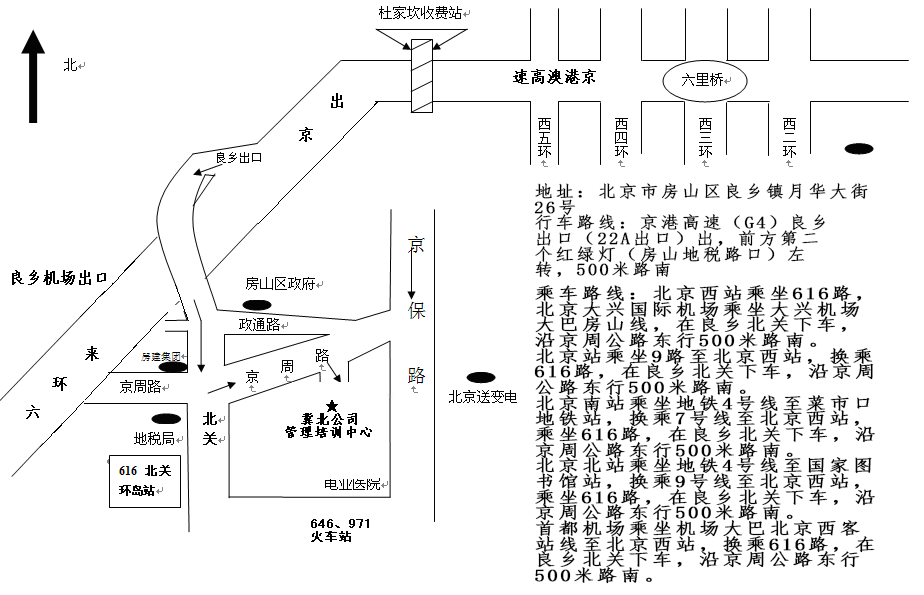 